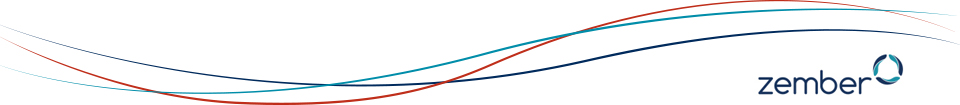 Verlof formulierVoor het aanvragen van vakantie uren vul je onderstaande tabel volledig in. In het tweede deel van de tabel wordt je steeds gevraagd een item te kiezen, vul deze a.u.b. ook allemaal in. 
Een niet volledig ingevuld formulier kunnen wij helaas niet in behandeling nemen.Gegevens medewerkersNaamVoorletter(s)VoornaamGeboortedatumSofinummer (BSN)Werkzaam bij (naam) opdrachtgeverGegevens verlof aanvraagIs er op dit moment sprake van een ziekmelding?LoonuitbetalingDatum waarop u vrij bentVan Tot  Totaal aantal verlof uren dat u op wenst te nemenReden van verlof 